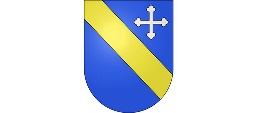 COMMUNE DE LULLY VDÉlection à la Municipalité7 mars 20211er tour de scrutinNOM DE LA LISTENOM PrénomNOM PrénomNOM PrénomNOM PrénomNOM PrénomVotre bulletin (1 seul pour cette élection) ne doit pas comporter plus de 5 noms.Le cumul des candidats n'est pas admis.